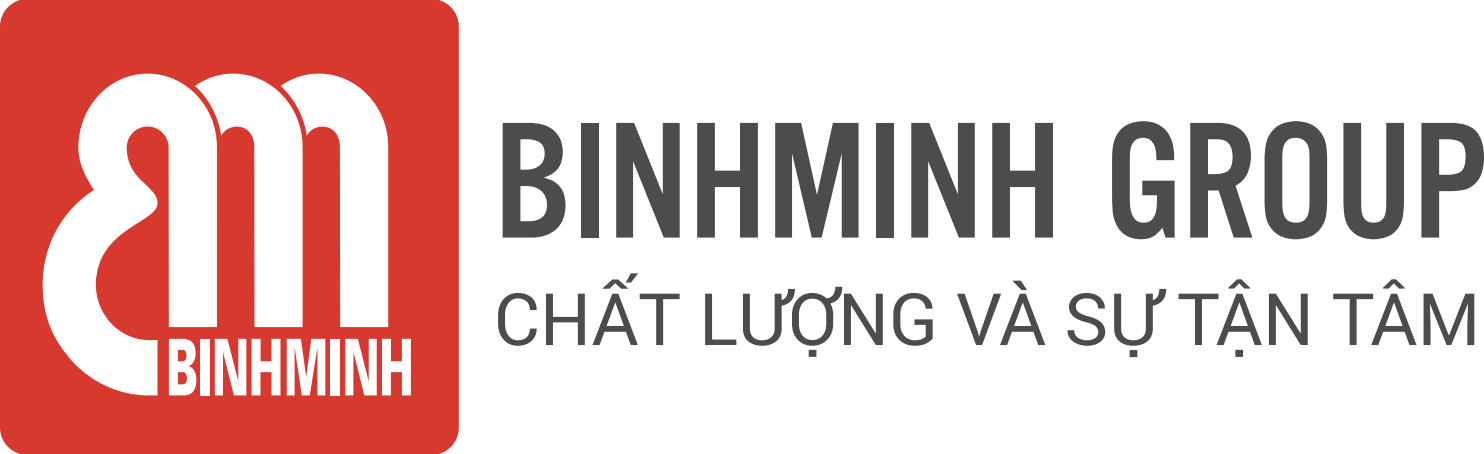 NỘI DUNG BÀI HỌC TUẦN 12 – LỚP 3(20/11/2023 – 24/11/2023)CHƯƠNG TRÌNH BỔ TRỢ TIẾNG ANH VỚI GVNNCác ba/mẹ và các con học sinh thân mến, Các ba/mẹ vui lòng xem bảng dưới đây để theo dõi nội dung học tập tuần này của các con nhé!.UNIT 4. SWIMMING IS GOOD!Tài liệu: Upgrade 3 * Ghi chú:  Các con học thuộc từ vựng.Luyện nói từ vựng và cấu trúc.Khuyến khích các con viết từ mới mỗi từ 2 dòng ở nhà.PHHS vui học cùng con tại  website: ebook.binhminh.com.vn; Username: hsupgrade3; Password: upgrade@2023Trân trọng cảm ơn sự quan tâm, tạo điều kiện của các Thầy/Cô và Quý Phụ huynh trong việc đồng hành cùng con vui học!TiếtNội dung bài họcTài liệu bổ trợ23Unit 4 - Lesson 2I. Vocabulary/ Từ vựngbaseball (bóng chày) basketball (bóng rổ) fishing (câu cá) creative (sáng tạo) interesting (thú vị) fit (cân đối)II. Structure/ Cấu trúc câuWhat's your favourite sport? (Môn thể thao yêu thích của bạn là gì?)I like swimming. (Tôi thích bơi lội).It’s exciting. (Nó thú vị.)Trang 19-20(Bài 02, 03)24Unit 4 - Lesson 3I. Vocabulary/ Từ vựng:Ôn tập các từ vựng:archery (bắn cung) swimming (bơi lội) kayaking (chèo thuyền bơm hơi) funny (vui nhộn) exciting (thú vị) healthy (khỏe mạnh)relaxing(thư giãn) baseball  (bóng chày) basketball (bóng rổ) fishing (câu cá) creative (sáng tạo) interesting (thú vị) energetic (năng động) fit (cân đối) strong (mạnh khỏe)II. Structure/ Cấu trúc câu:Ôn tập các cấu trúc câu:What's your favourite sport? (Môn thể thao yêu thích của bạn là gì?)I like swimming. (Tôi thích bơi lội).It’s exciting. (Nó thú vị.)